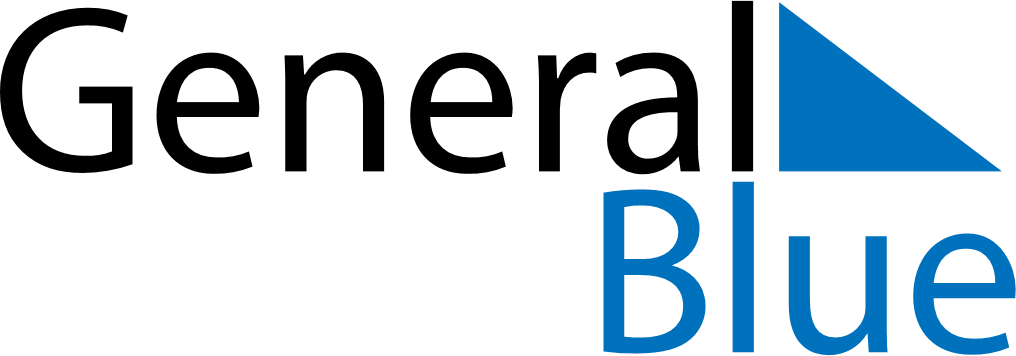 Daily PlannerAugust 12, 2024 - August 18, 2024Daily PlannerAugust 12, 2024 - August 18, 2024Daily PlannerAugust 12, 2024 - August 18, 2024Daily PlannerAugust 12, 2024 - August 18, 2024Daily PlannerAugust 12, 2024 - August 18, 2024Daily PlannerAugust 12, 2024 - August 18, 2024Daily Planner MondayAug 12TuesdayAug 13WednesdayAug 14ThursdayAug 15FridayAug 16 SaturdayAug 17 SundayAug 18MorningAfternoonEvening